Dr IBRAHIM GUL, MBBS, FCPS Cardiology, Fellowship in Interventional 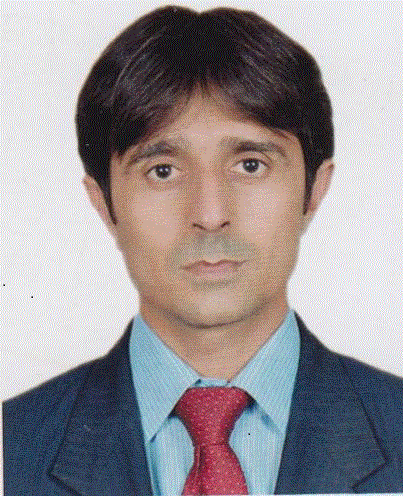 Cardiology, MRCP (Written)                         Khyber Pakhtunkhwa, Pakistan (+92 334 7251407). Email: dr_gul96@yahoo.comBIODATA: Father Name: 		Kabul KhanReligion: 		IslamDate of birth: 		11th January, 1983Nationality:		PakistaniMarital Status:		Married CNIC: 			12201-3984748-5. PMDC No: 		8-14508-NOBJECTIVE:  Registration as Full Member in Pakistan Society of Interventional CardiologyCURRENT JOB:  Consultant Cardiologist KRL Hospital Islamabad (25-06-2020 till date)WORK EXPERIENCE:Specialist Registrar of Interventional Cardiology (06/12/2019 to 18/06/2020) at Hayatabad Medical Complex Peshawar Specialist Registrar/Consultant Cardiologist (Nov, 2016 to June, 2017) at Tertiary Care Khyber Teaching Hospital Peshawar, Pakistan Lecturer (BPS-18) (Sept, 2009 to July, 2010) at KMU Institute of Medical Sciences Kohat, PakistanIn charge Medical Officer ( April, 2009 to August, 2009) at Punjab Rural Support ProgramEDUCATION:MBBS (2001-2007)	                                         Khyber Medical College, Peshawar University, Pakistan	FCPS-Adult Cardiology (2010-2016)                    The Aga Khan University Hospital, Karachi, PakistanFellows Interventional Cardiology(2017-2019) National Institute of Cardiovascular Diseases (NICVD),             KarachiMRCP-I,II (Written-2012) 	                          Royal College of Physicians of UK                   INTERNSHIP:Khyber Teaching Hospital, Peshawar University (28th January, 2008 to 27th January, 2009)		              Khyber teaching hospital is a 1250-bed tertiary care hospital. I worked in Medicine, Surgery and allied sciences. My                 responsibilities included patient’s assessment, management plan and its execution along with procedures, under                supervision. 	RESIDENCY:Adult Cardiology. The Aga Khan University Hospital, Karachi (1st January,  2013 to 31st December, 2015)               My responsibilities were out patients, Emergency department and inpatients care which included diagnosis,                      investigation, treatment, procedures, communication, consultation to other specialties as well as supervision of interns                   and medical studentsAdult Cardiology. Hayatabad Medical Complex, Peshawar (6th July, 2012 to 1st January, 2013)               Responsibilities as above					  	                            Medicine and allied. Khyber Teaching Hospital, Peshawar (1st July, 2010 to 5th July, 2012)	                            Responsibilities as above					                                             FELLOWSHIP:  National Institute of Cardiovascular Disease (NICVD) Karachi ( 1st July, 2017, till date): NICVD is the largest hospital of Cardiovascular disease, in our country, and the largest Primary PCI Centre throughout the entire world. Almost every kind of cardiovascular interventions are performed here. I have been actively involved in all kinds of coronary interventions, interventions of structural heart diseases, Valvular interventions, peripheral interventions and TAVI program along with in patient care, outpatient care and post intervention patient care. Moreover I have been actively involved in running of 9 satellite centers affiliated with NICVD.LICENCES:PMDC (Pakistan Medical and Dental council), as FCPS CardiologyRESEARCH:Gul, I., Khan, A.H., Karim, M., Mirza, AS. IN HOSPITAL OUTCOME OF VENTRICULAR ARRHYTHMIA STORM AT THE AGA KHAN UNIVERSITY HOSPITAL, KARACHI, PAKISTAN. Pak Heart J 2020 Vol. 53 (04): 306–314Gul, I., Laghari, AH., Artani, A., Mirza, AS., Tai,JM., Kazmi,KA. Remote ischemic preconditioning, a novel renoprotective strategy against contrast induced acute kidney injury. Pak Heart J 2018 Vol. 51 (02) : 124 - 130Gul, I., Roziman, Q., Khan, A. H. (2016). Mahaim Tachycardia Induced Cardiomyopathy. Journal of the College of Physicians and Surgeons Pakistan, 26(11), S80-S82.Rahman N, Gul I, Ali A. Trans-radial approach for coronary angiography in an adult postoperative patient with tetralogy     of Fallot with complex anatomy. BMJ Case Rep. 2015; 14(10):2014-207407.Rahman N, Nabi A, Gul I. Sheathless transradial coronary angioplasty in an achondroplasic patient with ST elevation    myocardial infarction. BMJ Case Rep. 2015; 27(10):2015-212697.Rahman, N., Gul, I., Nabi, A. (2017). A Multiparous Woman with Lately Diagnosed Multilevel Left Ventricular Obstruction. JCPSP: Journal of the College of Physicians and Surgeons--Pakistan., 27(5), 305-307.Rahman, M. N., Gul, I., Nabi, A. (2017). Very Late Stent Thrombosis: Is There Any Limit, When to Stop Antiplatelet Therapy?. Journal of the College of Physicians and Surgeons Pakistan, 27(4), 260WORKSHOPS ATTENDED:Communication Skills under the supervision of College of Physicians and Surgeons Pakistan (CPSP)Research Methodology, Biostatistics and Dissertation Writing under the supervision of CPSPIntroduction to Computer and Internet Workshop Exemption Test under the supervision of CPSPECG work shop on 07/03/2015 arranged by Heart rhythm societyCommittee for European Education in Anesthesiology(CEEA) CME course “Heart and Circulation” 20-22 March, 2015LANGUAGES:  Pashtu, Urdu, EnglishREFERENCES:Dr Tahir Saghir, professor of Interventional Cardiology at National Institute of Cardiovascular Diseases (NICVD) Karachi, Pakistan, Cell No:03002199844, Email: tahirsaghir@gmail.com    Dr Aamir Hameed Khan, Associate professor of Medicine, Section Cardiology, The Aga Khan University Hospital,         Karachi, Pakistan.Tel: +92-21-34864593; Email: aamir.hameed@aku.eduDr Hashimuddin Azam, Professor of Medicine, Khyber teaching Hospital, Peshawar, PakistanTel: +92-91-9216340; Email: hashimuddinazam@gmail.comDr Muhammad Nasir Rahman. Assistant Professor and Consultant Interventional Cardiologist Section Cardiology   Department of Medicine The Aga Khan University Hospital, Karachi, Pakistan. Tel: 34930051 (4700/01 Email: nasir.rahman@aku.edu